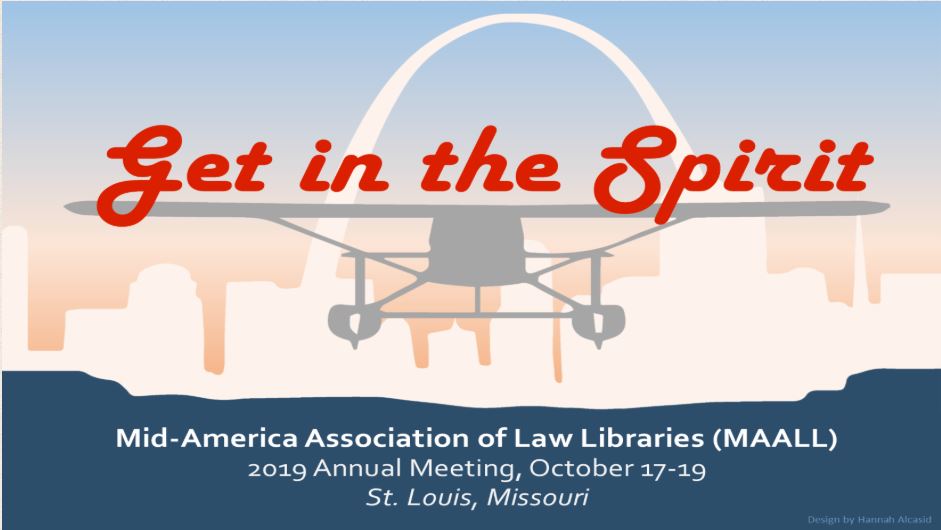 “One Good Case” Method for case research Learning Objectives:(write out what you anticipate students will learn – narrative or bullet points)What you plan to cover:Fundamental conceptsDesign of class session and assignments to achieve learning objectives:Readings/other media for students to prepare for class: